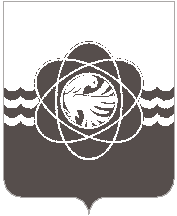 37 сессии четвертого созываот 21.02.2017 № 294О принятии в муниципальнуюсобственность объектовдвижимого имуществаРассмотрев обращение Администрации муниципального образования  «город Десногорск» Смоленской области от №309 от 06.02.2017,  в соответствии со ст.26 Устава муниципального образования «город Десногорск» Смоленской области, п.2.3 Положения о порядке владения, пользования и распоряжения муниципальным имуществом муниципального образования «город Десногорск» Смоленской области, учитывая рекомендации постоянной депутатской комиссии планово-бюджетной, по налогам, финансам и инвестиционной деятельности, Десногорский городской Совет                                                   Р Е Ш И Л:1. Принять от муниципальных бюджетных учреждений г. Десногорска  в муниципальную собственность муниципального образования «город Десногорск» Смоленской области движимое имущество, согласно приложению №1-№2, полученное за счет средств благотворительной помощи. 2. Настоящее решение вступает в силу с момента опубликования в газете «Десна».Председатель Десногорского городского Совета                                                                           В.Н.БлохинИ.о. Главы муниципального образования «город Десногорск» Смоленской области                                                С.В.Тощев 